   POWIATOWY URZĄD PRACY 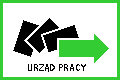 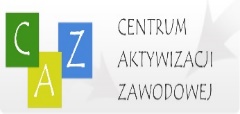       ul. Bema  2,  21 –  200 Parczew  tel/fax. 83  355-16-30,  355-16-29 	 e-mail:  lupa@praca.gov.pl, www.parczew.praca.gov.plPodstawa prawna: art. 40 ust. 1  ustawy z dnia 20 kwietnia 2004 r. o promocji zatrudnienia i instytucjach rynku pracy ( Dz.U. z 2021 r. poz. 1100 ze zm.)WNIOSEK  O  SKIEROWANIE  NA  SZKOLENIE 	GRUPOWEUwaga! Wnioski rozpatruje Komisja ds. kwalifikowania kandydatów na szkolenia. Wypełnienie wniosku nie oznacza zakwalifikowania na szkolenieCz. I  Wypełnia wnioskodawcaNazwisko ................................................ Imię ..................................... data ur. ................................................. Adres zamieszkania ...................................................................................Nr tel. ...............................................Wykształcenie ....................................................        ..........................................................................................                                                               (poziom)       				             (nazwa i rok ukończenia szkoły)Zawód wyuczony ...........................................................  zawód wykonywany ...................................................Posiadane uprawnienia .........................................................................................................................................Przebieg pracy zawodowej (należy podać trzy ostatnie miejsca pracy)Dlaczego jest Pan(i) zainteresowany(a) ukończeniem tego szkolenia?.................................................................…………………………………………………………………………………………….……………….………...………………………………………………………………………………………….………………….………...Czy ukończenie szkolenia  zwiększy szansę na zatrudnienie?…………………………………………………………………………………………………………….……………………………………………………………………………………………………………….………………………………………………………………………………………………………………………………..………...Do wniosku dołączam:  uprawdopodobnienie zatrudnienia po ukończeniu kursu  TAK/NIE (niewłaściwe skreślić). Oświadczam, że w okresie ostatnich trzech lat tj. od dnia …………………  nie uczestniczyłem/am w szkoleniu finansowanym ze środków Funduszu Pracy na   podstawie    skierowania        z Powiatowego Urzędu Pracy  uczestniczyłem/am w szkoleniu: Nazwa szkolenia ………………….………………………………termin szkolenia …………………………… Urząd Pracy, który wydał skierowanie na szkolenie …………………… Czy po ukończeniu tego kursu podjął/ęła Pan/Pani pracę? TAK/ NIE/ NIE DOTYCZYŁączna kwota kosztów szkolenia NIE PRZEKROCZYŁA/PRZEKROCZYŁA* dziesięciokrotności minimalnego wynagrodzenia za pracę na jedną osobę w okresie ostatnich trzech lat. Zostałem/łam poinformowany, że koszt szkoleń, na które został skierowany bezrobotny, w okresie kolejnych trzech lat nie mogą przekroczyć dziesięciokrotności minimalnego wynagrodzenia (zgodnie z art. 109a ust. 1 Ustawy o promocji zatrudnienia i instytucjach rynku pracy,  Dz. U. 2021 r. poz. 1100 ze zm.).							..........................         ................................................                         				                                          (data)                             (podpis wnioskodawcy)*)  niepotrzebne skreślić.Profesjonalny FAKTURZYSTA/SPRZEDAWCAz obsługą kasy fiskalnejOkres przepracowanyOkres przepracowanyNazwa pracodawcy(zakładu pracy)Zajmowane stanowisko,rodzaj wykonywanych zadańoddoNazwa pracodawcy(zakładu pracy)Zajmowane stanowisko,rodzaj wykonywanych zadań